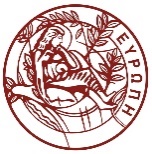 Πανεπιστημιούπολη Βουτών, 700 13 Ηράκλειο Κρήτης, Τηλ.: (2810) 393703, 393705, 393743, 393751, Fax: (2810) 393810, 393808 Ιστοσελίδα: www.math.uoc.grΠΡΟΣΚΛΗΣΗ ΕΚΔΗΛΩΣΗΣ ΕΝΔΙΑΦΕΡΟΝΤΟΣΓΙΑ ΤΗΝ ΥΠΟΒΟΛΗ ΑΙΤΗΣΕΩΝ ΑΠΟ ΝΕΟΥΣ ΚΑΙ ΝΕΕΣ ΕΠΙΣΤΗΜΟΝΕΣΚΑΤΟΧΟΥΣ ΔΙΔΑΚΤΟΡΙΚΟΥ ΓΙΑ ΤΗΝ ΠΑΡΟΧΗ ΔΙΔΑΚΤΙΚΟΥ ΕΡΓΟΥΣΤΟ ΑΚΑΔΗΜΑΪΚΟ ΕΤΟΣ 2023-2024ΣΤΟ ΤΜΗΜΑ ΜΑΘΗΜΑΤΙΚΩΝ ΚΑΙ ΕΦΑΡΜΟΣΜΕΝΩΝ ΜΑΘΗΜΑΤΙΚΩΝ ΤΗΣ ΣΧΟΛΗΣ ΘΕΤΙΚΩΝ ΚΑΙ ΤΕΧΝΟΛΟΓΙΚΩΝ ΕΠΙΣΤΗΜΩΝ ΤΟΥ ΠΑΝΕΠΙΣΤΗΜΙΟΥ ΚΡΗΤΗΣΣΤΟ ΠΛΑΙΣΙΟ ΥΛΟΠΟΙΗΣΗΣ ΤΗΣ ΠΡΑΞΗΣ«ΑΠΟΚΤΗΣΗ ΑΚΑΔΗΜΑΪΚΗΣ ΔΙΔΑΚΤΙΚΗΣ ΕΜΠΕΙΡΙΑΣ ΣΕ ΝΕΟΥΣ ΕΠΙΣΤΗΜΟΝΕΣΚΑΤΟΧΟΥΣ ΔΙΔΑΚΤΟΡΙΚΟΥ ΣΤΟ ΠΑΝΕΠΙΣΤΗΜΙΟ ΚΡΗΤΗΣ»Ο Ειδικός Λογαριασμός Κονδυλίων Έρευνας μέσω του Τμήματος Μαθηματικών και Εφ. Μαθηματικών του Πανεπιστημίου Κρήτης στο πλαίσιο υλοποίησης της πράξης «Απόκτηση Ακαδημαϊκής Διδακτικής Εμπειρίας σε Νέους Επιστήμονες Κατόχους Διδακτορικού στο Πανεπιστήμιο Κρήτης», (κωδικός ΟΠΣ (MIS) 6005082), η οποία εντάσσεται στο Πρόγραμμα «Ανθρώπινο Δυναμικό και Κοινωνική Συνοχή 2021-2027» και συγχρηματοδοτείται από την Ευρωπαϊκή Ένωση (Ευρωπαϊκό Κοινωνικό Ταμείο ΕΚΤ+), με δικαιούχο τον Ειδικό Λογαριασμό Κονδυλίων Έρευνας του Πανεπιστημίου Κρήτης, λαμβάνοντας υπόψη:1. Την με αρ. πρωτ. 86549/26-09-2023 και κωδ. ΕΚΠ07 (ΑΔΑ:9ΩΟΛΗ-ΝΗ5) πρόσκληση με τίτλο «Δράσεις διά βίου μάθησης στην Ανώτατη Εκπαίδευση (απόκτηση ακαδημαϊκής διδακτικής εμπειρίας σε νέους επιστήμονες κατόχους διδακτορικού)».2. Τις διατάξεις των άρθρων 30 παρ. 1, περ. κδ΄, 33 παρ. 1 περ. γ,  64 και 173 του νόμου 4957/2022 (ΦΕΚ 141/τ. Α΄ /21-07-2022), όπως ισχύουν. 3. Την  απόφαση της Συγκλήτου (Τακτική Συνεδρίαση 508η/23-11-2023) του Πανεπιστημίου Κρήτης με θέμα «Κατανομή Θέσεων Εντεταλμένων Διδασκόντων Εαρινού Εξαμήνου Ακαδημαϊκού Έτους 2023-2024».4. Την απόφαση της  Συνέλευσης του Τμήματος Μαθηματικών και Εφ. Μαθηματικών του Πανεπιστημίου Κρήτης του  Πανεπιστημίου Κρήτης (Συνέλευση  213/11-1-2024), σχετικά με την επιλογή των γνωστικών αντικειμένων, των μαθημάτων, της Επιτροπής Αξιολόγησης και Επιτροπής Ενστάσεων.5. την υπ' αριθμ. 776/18-12-2023 (θέμα Γ2.22) «Έγκριση υποβολής πρότασης και ορισμός Επιστημονικού Υπεύθυνου (Κ.Α. 11524,ΤΕΡΣΕΝΟΒ ΑΛΚΗΣ)» απόφαση της Επιτροπής Ερευνών και Διαχείρισης του Ε.Λ.Κ.Ε.6. Την υπ’ αριθμ. Πρωτ. 379/12-01-2024 Απόφαση Ένταξης και ΑΔΑ: 6ΒΧΜΗ-ΚΣ4 της Πράξης «Απόκτηση Ακαδημαϊκής Διδακτικής Εμπειρίας σε Νέους Επιστήμονες Κατόχους Διδακτορικού στο Πανεπιστήμιο Κρήτης» με MIS 6005082, με την οποία εντάχθηκε στο Πρόγραμμα «Ανθρώπινο Δυναμικό και Κοινωνική Συνοχή 2021-2027», και συγχρηματοδοτείται από την Ευρωπαϊκή Ένωση (Ευρωπαϊκό Κοινωνικό Ταμείο ΕΚΤ+), με χρονική διάρκεια έργου από 01/02/2024 έως 30/11/2024 και Επιστημονικά Υπεύθυνο τον Καθηγητή Άλκη Τερσένοβ, στο πλαίσιο του Ειδικού Στόχου 4.ζ στην Προτεραιότητα 3 του Προγράμματος «Ανθρώπινο Δυναμικό και Κοινωνική Συνοχή», εξυπηρετείται η ανάγκη δράσεων προώθησης διά βίου μάθησης και ευέλικτων ευκαιριών αναβάθμισης δεξιοτήτων με στόχο τη διευκόλυνση μεταβάσεων σταδιοδρομίας και ανάπτυξη της επαγγελματικής κινητικότητας. Ενδεικτικές δράσεις, στο πλαίσιο αυτό και υπό την εποπτεία σχεδιασμού του Υπουργείου Παιδείας, Θρησκευμάτων και Αθλητισμού, δύναται να είναι δράσεις διά βίου μάθησης στην ανώτατη εκπαίδευση, όπως απόκτησης ακαδημαϊκής διδακτικής εμπειρίας από νέους επιστήμονες κατόχους διδακτορικού εντός των ΑΕΙ ως δράσεις προώθησης ευκαιριών αναβάθμισης δεξιοτήτων, επαγγελματικής και ακαδημαϊκής κινητικότητας και διασύνδεσης με την αγορά εργασίας. Στο πλαίσιο της δράσης δύναται να απασχολούνται νέοι επιστήμονες ως εντεταλμένοι διδάσκοντες σύμφωνα με τα οριζόμενα στο Ν.4957/2022 όπως ισχύει, προσκαλείΝέους/ες Επιστήμονες, κατόχους Διδακτορικού Διπλώματος να εκδηλώσουν ενδιαφέρον για την παροχή διδακτικού έργου, ως εντεταλμένοι διδάσκοντες/ουσες, κατά το ακαδημαϊκό έτος 2023-2024, για τρεις (3) θέσεις εντεταλμένων διδασκόντων, με σύμβαση έργου με διάρκεια πέντε (5) μήνες για το εαρινό εξάμηνο του ακαδημαϊκού έτους 2023-2024, για τη διδασκαλία μαθημάτων του Τμήματος, όπως φαίνονται στο Παράρτημα 1 της παρούσας πρόσκλησης, με αποδοχές οι οποίες ορίζονται στην παρ. 5 του άρθρου 173 του Ν. 4957/2022 (ΦΕΚ 141/ τ. Α΄).Διευκρινίζεται ότι κάθε ωφελούμενος/η οφείλει να διδάξει όλα τα μαθήματα που έχουν οριστεί ανά γνωστικό αντικείμενο. Επίσης, κατά τη διάρκεια του ακαδημαϊκού έτους κάθε ωφελούμενος/η μπορεί να διδάξει μαθήματα σε ένα (1) Ίδρυμα και αποκλειστικά σε μόνο ένα (1) Τμήμα.Μεθοδολογία – Κριτήρια αξιολόγησης και επιλογής: Οι ενδιαφερόμενοι/ες θα βαθμολογηθούν σύμφωνα με τα κριτήρια του κάτωθι πίνακα:Σημείωση 1: Για τη βαθμολόγηση συνάφειας της διδακτορικής διατριβής με το γνωστικό αντικείμενο της θέσης απαιτείται πλήρης και λεπτομερής τεκμηρίωση της βαθμολογίας από την Εισηγητική Επιτροπή κάθε Τμήματος και έγκριση αυτής από τη Συνέλευση.Σημείωση 2: Για τη βαθμολόγηση συνάφειας των σχεδιαγραμμάτων διδασκαλίας  με το γνωστικό αντικείμενο της θέσης απαιτείται πλήρης και λεπτομερής τεκμηρίωση της βαθμολογίας από την Εισηγητική Επιτροπή κάθε Τμήματος και έγκριση αυτής από τη Συνέλευση.Σημείωση 3: Οι δημοσιεύσεις  βαθμολογούνται από τις Επιτροπές Αξιολόγησης, ως προς το  γνωστικό αντικείμενο που καταθέτει ο/η υποψήφιος/α με την πρότασή του, και όχι για το σύνολο των δημοσιεύσεων που έχει κάνει ακόμη και για μη συναφές αντικείμενο με το προκηρυχθέν στο οποίο λαμβάνει μέρος.Σημείωση 4: Οι υποψήφιοι, που είναι κάτοχοι πτυχίων ή μεταπτυχιακών τίτλων σπουδών, ή διδακτορικών διπλωμάτων Ιδρυμάτων Ανώτατης Εκπαίδευσης της αλλοδαπής, εφόσον έχουν, κατά τον χρόνο υποβολής των απαιτούμενων δικαιολογητικών, οφείλουν να συμπεριλάβουν στον φάκελο υποψηφιότητάς τους τις βεβαιώσεις ισοτιμίας και αντιστοιχίας. Σε περίπτωση που δεν διαθέτουν τις ως άνω βεβαιώσεις, η Επιτροπή Αξιολόγησης, κατά τον έλεγχο των δικαιολογητικών, θα ελέγχει, εάν το ίδρυμα της αλλοδαπής ή/και ο τύπος του απονεμόμενου τίτλου συμπεριλαμβάνονται στα Μητρώα που τηρεί ο ΔΟΑΤΑΠ (https://www.doatap.gr/anagnorish/ethniko-mitroo-anagnorismenon-idrymaton-anotatis-ekpaidefsis-tis-allodapis/,https://www.doatap.gr/anagnorish/ethniko-mitroo-typon-titlon-spoudon-anagnorismenon-idrymaton/) σύμφωνα με το άρθρο 304 παρ. 4 του ν. 4957/2022 (Α΄55). Εφόσον, τα Πανεπιστήμιο χορήγησης του τίτλου τους περιλαμβάνονται στα ως άνω Μητρώα του ΔΟΑΤΑΠ, γίνονται δεκτά από την Επιτροπή Αξιολόγησης.  Οι τίτλοι σπουδών που έχουν αποκτηθεί στην αλλοδαπή θα πρέπει: α) να φέρουν την Σφραγίδα της Χάγης (θεώρηση Apostille) και β) να προσκομίζονται σε επίσημη μετάφραση στην ελληνική γλώσσα. γ. Οι υποψήφιοι, που είναι κάτοχοι τίτλων σπουδών που απονέμονται από αλλοδαπά ιδρύματα τα οποία λειτουργούν με συμφωνία δικαιόχρησης με ιδιωτικούς φορείς στην Ελλάδα, οφείλουν να προσκομίζουν, στον ηλεκτρονικό φάκελο υποψηφιότητάς τους, και Βεβαίωση Τόπου Σπουδών, σύμφωνα με το άρθρο 304 παρ. 4 του ν. 4957/2022 (Α’ 55). Αν ως τόπος σπουδών ή μέρος αυτών βεβαιώνεται η Ελληνική Επικράτεια, ο τίτλος σπουδών δεν αναγνωρίζεται, εκτός αν το μέρος σπουδών που έγιναν στην ελληνική επικράτεια βρίσκεται σε δημόσιο Α.Ε.Ι.Διευκρινίζεται ότι η μη κάλυψη από κάποιον/α υποψήφιο/α των απαιτούμενων κριτηρίων από 1 έως 4 αποτελεί λόγο απόρριψης της υποψηφιότητας αυτής, χωρίς την περαιτέρω αξιολόγησή της. Σε αυτή την περίπτωση θα περιληφθούν στον πίνακα αποκλεισθέντων. Οι ενδιαφερόμενοι πρέπει να είναι κατ΄ ελάχιστον κάτοχοι διδακτορικού διπλώματος και δύναται να διεξάγουν εργαστηριακό έργο σύμφωνα με το διδακτικό έργο που θα τους ανατεθεί. Η επιλογή των υποψηφίων της πρόσκλησης θα γίνει από τις Συνελεύσεις των Τμημάτων του Πανεπιστήμιου Κρήτης, κατόπιν εισήγησης Τριμελούς Επιτροπής Αξιολόγησης ανά θέση / γνωστικό αντικείμενο. Τα αποτελέσματα της διαδικασίας θα εγκριθούν – επικυρωθούν σε συνεδρίαση της Επιτροπής Ερευνών. Μετά την αξιολόγηση, θα καταρτιστεί πίνακας προσωρινής κατάταξης των υποψηφίων καθώς και πίνακας απορριπτέων υποψηφίων. Τα αποτελέσματα της διαδικασίας επιλογής (αποφάσεις συνελεύσεων) θα εγκριθούν-επικυρωθούν σε συνεδρίαση της Επιτροπής Ερευνών του Πανεπιστημίου Κρήτης. Οι πίνακες με τις μονάδες βαθμολόγησης των υποψηφίων στα ανωτέρω κριτήρια και με αναφορά στον αριθμό πρωτοκόλλου της αίτησής τους, θα αναρτώνται στον ιστότοπο ΔΙΑΥΓΕΙΑ, στον ιστότοπο της Επιτροπής Ερευνών και Διαχείρισης του ΕΛΚΕ, του Πανεπιστημίου Κρήτης και του οικείου Τμήματος. Σε περίπτωση ισοβαθμίας στη συνολική βαθμολογία, προηγείται ο/η υποψήφιος/-α που έχει τις περισσότερες μονάδες στο κριτήριο 5α και αν συμπίπτουν, ο/η υποψήφιος/-α που έχει τις περισσότερες μονάδες στο κριτήριο 6α, αν συμπίπτουν, ο/η υποψήφιος/-α που έχει τις περισσότερες μονάδες στο κριτήριο 6β, ακολούθως στο 6γ, 6δ και 5β. Η σειρά κατάταξης των υποψηφίων που εξακολουθούν να ισοβαθμούν μετά την εξάντληση όλων των κριτηρίων ισοβαθμίας, καθορίζεται με δημόσια κλήρωση όπου παρευρίσκονται και οι ενδιαφερόμενοι. Η κλήρωση διεξάγεται παρουσία της Επιτροπής Αξιολόγησης του έργου. Με την ίδια απόφαση ο Πρόεδρος της Επιτροπής Αξιολόγησης ορίζει και τον ακριβή τόπο και χρόνο της κλήρωσης και κάθε άλλο σχετικό θέμα, περιλαμβανομένων των θεμάτων που αφορούν στη δημοσιότητα της κλήρωσης. Οι υποψήφιοι ενημερώνονται σχετικά με ανακοίνωση που αναρτάται στον διαδικτυακό τόπο της Επιτροπής Ερευνών και Διαχείρισης του ΕΛΚΕ, είκοσι τέσσερις τουλάχιστον ώρες πριν από τη διενέργεια της κλήρωσης.Το ονοματεπώνυμο και τα στοιχεία επικοινωνίας των ωφελουμένων θα αποσταλούν στο Εθνικό Κέντρο Τεκμηρίωσης (επίσημος φορέας του ελληνικού στατιστικού συστήματος), προκειμένου να επικοινωνήσουν μαζί τους για τη διεξαγωγή διαδικασίας αξιολόγησης του έργου της Ακαδημαϊκής διδακτικής εμπειρίας. Οι ωφελούμενοι/ες υποχρεούνται να παρέχουν τη ρητή συγκατάθεσή τους για το ανωτέρω με την υπογραφή της σύμβασής τους.Οι υποψήφιοι/ες που θα επιλεχθούν θα απασχοληθούν ως εντεταλμένοι διδάσκοντες, αναλόγως του διδακτικού έργου που τους ανατίθεται, σύμφωνα με το άρθρο 64 παρ. 1, άρθρο 65 παρ. 2, άρθρο 155 παρ. 2 & 3 του Ν. 4957/2022, δυνάμει σύμβασης έργου, σύμφωνα με τα οριζόμενα στο άρθρο 173 παρ. 2 του Ν. 4957/2022, όπως ισχύει. Η συνολική δαπάνη ανά ωφελούμενο καθορίζεται υπό την παρ. 5 του άρθρου 173 του Ν. 4957/2022 για τις μηνιαίες αποδοχές των εντεταλμένων διδασκόντων και ορίζεται στο ογδόντα τοις εκατό (80%) του βασικού μισθού του Μ.Κ.1 της βαθμίδας του Επίκουρου Καθηγητή των μελών Δ.Ε.Π. των Α.Ε.Ι., καθώς και στο ογδόντα τοις εκατό (80%) του ειδικού επιδόματος διδασκαλίας και έρευνας της βαθμίδας του Επίκουρου Καθηγητή, για πλήρη απασχόληση, σύμφωνα με το θεσμικό πλαίσιο του Ν. 5045/2023 όπως ισχύει. Σε περίπτωση επιλογής τους με καθεστώς μερικής απασχόλησης εφαρμόζεται η παρ. 7 του άρθρου 153 του ν. 4472/2017 (Α’ 74). Οι ημερομηνίες έναρξης και λήξης του φυσικού αντικειμένου συνάδουν με την έναρξη των ακαδημαϊκών εξαμήνων και τη λήξη των περιόδων εξετάσεων των εξαμήνων, σύμφωνα με το ακαδημαϊκό ημερολόγιο του Πανεπιστημίου Κρήτης, το οποίο εγκρίθηκε με απόφαση Συγκλήτου και συμπεριλαμβάνουν και την επαναληπτική εξεταστική περιόδου του Σεπτεμβρίου για το ακαδημαϊκό έτος 2023-2024.Παραδοτέο είναι η υλοποίηση του/των μαθήματος/μαθημάτων, η οποία πιστοποιείται βάσει σχετικής βεβαίωσης του Προέδρου του οικείου Τμήματος. Η διεξαγωγή εξετάσεων και η τελική βαθμολόγηση των φοιτητών/τριών, κατά την εξεταστική περίοδο του Σεπτεμβρίου 2024, περιλαμβάνεται στις υποχρεώσεις και ευθύνες του/της εντεταλμένου διδάσκοντα/ουσας ανεξαρτήτως της διάρκειας της σύμβασης.Υποβολή αιτήσεων: Οι ενδιαφερόμενοι προκειμένου να υποβάλουν υποψηφιότητα, θα πρέπει να  αποστείλουν ηλεκτρονικό μήνυμα (e-mail) στην ηλεκτρονική διεύθυνση της Γραμματείας του Tμήματος  kpapad@uoc.gr εντός  προθεσμίας  δέκα (10) ημερολογιακών ημερών από την επομένη της ανάρτησης της  παρούσας προκήρυξης, δηλαδή την 16/1/2024, στον ιστότοπο του Ιδρύματος, επισυνάπτοντας σε μορφή pdf την αίτηση και όλα τα ανωτέρω δικαιολογητικά. Για οποιαδήποτε άλλη πληροφορία, οι ενδιαφερόμενοι μπορούν να απευθύνονται στη Γραμματεία του Τμήματος.Προϋποθέσεις επιλογής:1. Η δράση δύναται να στοχεύει σε απόκτηση ακαδημαϊκής διδακτικής εμπειρίας σε νέους κατόχους διδακτορικού διπλώματος μέσω της ανάθεσης αυτοδύναμης διδασκαλίας, οι οποίοι να: α) είναι κάτοχοι διδακτορικού διπλώματος με αντικείμενο σχετικό με το γνωστικό αντικείμενο για το οποίο κάνουν αίτηση και να έχουν λάβει το διδακτορικό τους εντός της τελευταίας δεκαετίας (ημερομηνία επιτυχούς υποστήριξης μετά την 1/1/2013).β) διαθέτουν σωρευτική άσκηση αυτοδύναμου διδακτικού έργου σε Α.Ε.Ι. που δεν υπερβαίνει τα πέντε (5) ακαδημαϊκά εξάμηνα.2. Αποκλείεται η απασχόληση ως ωφελουμένων - εντεταλμένων διδασκόντων φυσικών προσώπων που έχουν μία (1) από τις ακόλουθες ιδιότητες:α) Ομότιμοι Καθηγητές και αφυπηρετήσαντα μέλη Δ.Ε.Π. του οικείου ή άλλου Α.Ε.Ι. της ημεδαπής ή αλλοδαπής, β) μέλη Δ.Ε.Π., Ειδικού Εκπαιδευτικού Προσωπικού (Ε.Ε.Π.), Εργαστηριακού Διδακτικού Προσωπικού (Ε.ΔΙ.Π.) και Ειδικού Τεχνικού Εργαστηριακού Προσωπικού (Ε.Τ.Ε.Π.) των Α.Ε.Ι., Συνεργαζόμενου Εκπαιδευτικού Προσωπικού (Σ.Ε.Π.) του Ε.Α.Π. γ) ερευνητές και λειτουργικοί επιστήμονες ερευνητικών και τεχνολογικών φορέων του άρθρου 13Α του ν. 4310/2014 (Α’ 258) και λοιπών ερευνητικών οργανισμών, δ) συνταξιούχοι του ιδιωτικού ή ευρύτερου δημόσιου τομέα, ε) υπάλληλοι με σχέση δημόσιου δικαίου ή Ιδιωτικού Δικαίου Αορίστου Χρόνου σε φορείς του δημόσιου τομέα, όπως αυτός οριοθετείται στην περ. α) της παρ. 1 του άρθρου 14 του ν. 4270/2014, στ) φυσικά πρόσωπα που έχουν υπερβεί το εξηκοστό έβδομο (67ο) έτος της ηλικίας.3. Δεν είναι δυνατός ο επιμερισμός μιας θέσης σε περισσότερους ωφελούμενους.Διαδικασία επιλογής: Καλούνται οι ενδιαφερόμενοι να καταθέσουν τα παρακάτω δικαιολογητικά:1. Αίτηση υποψηφιότητας υπογεγραμμένη μέσω της διαδικτυακής πύλης gov.gr ή να φέρουν πιστοποιημένη ψηφιακή υπογραφή (Παράρτημα 2).2. Αντίγραφο Αστυνομικής Ταυτότητας και των δύο όψεων. 3. Βιογραφικό σημείωμα (σε ηλεκτρονική μορφή). 4. Πρόταση Σχεδιαγράμματος διδασκαλίας για όλα τα ορισμένα μαθήματα του γνωστικού αντικειμένου. Το Σχεδιάγραμμα Διδασκαλίας πρέπει να περιλαμβάνει: ανάλυση του περιεχομένου του μαθήματος και μαθησιακοί στόχοι, αναλυτικό χρονικό προγραμματισμό του μαθήματος, σε εβδομαδιαία βάση, οργάνωση του μαθήματος. 5. Διδακτορικό τίτλο σπουδών, με ημερομηνία επιτυχούς υποστήριξης μετά την 01.01.2013, από ίδρυμα της ημεδαπής ή της αλλοδαπής, αναγνωρισμένο από το ΔΟΑΤΑΠ. Η μη προσκόμιση πιστοποιητικού αναγνώρισης του τίτλου σπουδών αλλοδαπής από το ΔΟΑΤΑΠ, αποτελεί λόγο αποκλεισμού. Σε περίπτωση που οι τίτλοι σπουδών έχουν χορηγηθεί από ΑΕΙ εξωτερικού θα πρέπει να φέρουν τις νόμιμες θεωρήσεις και να συνοδεύονται  από  επίσημες  μεταφράσεις και ακολουθείται η διαδικασία της παρ. 4 του άρθρου 304 του ν. 4957/2022 (Α΄141) όπως ισχύει (βλ. Σημείωση 4).6. Πολίτες κράτους - μέλους της Ευρωπαϊκής Ένωσης, οφείλουν να υποβάλουν εκτός των παραπάνω δικαιολογητικών και πτυχίο ή μεταπτυχιακό τίτλο σπουδών Ελληνικού ΑΕΙ ή απολυτήριο Ελληνικού Λυκείου ή εξαταξίου Γυμνασίου ή πιστοποιητικό ελληνομάθειας Γ2 επιπέδου από το Κέντρο Ελληνικής Γλώσσας, από το οποίο θα αποδεικνύεται η πλήρης γνώση και άνετη χρήση της Ελληνικής Γλώσσας.7. Αποδεικτικά ερευνητικού και επιστημονικού έργου (δημοσιεύσεις, συμμετοχής σε ερευνητικά προγράμματα κτλ.).8. Υπεύθυνη Δήλωση του Ν. 1599/1986 (συμπληρωμένη με το παρακάτω κείμενο και υπογεγραμμένη, Παράρτημα 3)  έλαβα γνώση των όρων της Πρόσκλησης Εκδήλωσης Ενδιαφέροντος ……..  και τους αποδέχομαι όλους ανεπιφύλακτα, τα στοιχεία του βιογραφικού σημειώματος που σας υποβάλλω συνημμένα στην αίτησή μου είναι αληθή, είμαι κάτοχος διδακτορικού διπλώματος με αντικείμενο σχετικό με το γνωστικό αντικείμενο για το οποίο κάνω αίτηση και ο τίτλος έχει ληφθεί εντός της τελευταίας δεκαετίας. Η ημερομηνία επιτυχούς υποστήριξης του διδακτορικού μου διπλώματος είναι η __/__/____,διαθέτω σωρευτική άσκηση αυτοδύναμου διδακτικού έργου σε Α.Ε.Ι. που δεν υπερβαίνει τα πέντε (5) ακαδημαϊκά εξάμηνα,δεν κατέχω κάποια από τις παρακάτω ιδιότητες: α) Ομότιμοι Καθηγητές και αφυπηρετήσαντα μέλη Δ.Ε.Π. του οικείου ή άλλου Α.Ε.Ι. της ημεδαπής ή αλλοδαπής, β) μέλη Δ.Ε.Π., Ειδικού Εκπαιδευτικού Προσωπικού (Ε.Ε.Π.), Εργαστηριακού Διδακτικού Προσωπικού (Ε.ΔΙ.Π.) και Ειδικού Τεχνικού Εργαστηριακού Προσωπικού (Ε.Τ.Ε.Π.) των Α.Ε.Ι., Συνεργαζόμενου Εκπαιδευτικού Προσωπικού (Σ.Ε.Π.) του Ε.Α.Π. γ) ερευνητές και λειτουργικοί επιστήμονες ερευνητικών και τεχνολογικών φορέων του άρθρου 13Α του ν. 4310/2014 (Α’ 258) και λοιπών ερευνητικών οργανισμών, δ) συνταξιούχοι του ιδιωτικού ή ευρύτερου δημόσιου τομέα, ε) υπάλληλοι με σχέση δημόσιου δικαίου ή Ιδιωτικού Δικαίου Αορίστου Χρόνου σε φορείς του δημόσιου τομέα, όπως αυτός οριοθετείται στην περ. α) της παρ. 1 του άρθρου 14 του ν. 4270/2014, στ) φυσικά πρόσωπα που έχουν υπερβεί το εξηκοστό έβδομο (67ο) έτος της ηλικίας.δηλώνω υπευθύνως  πως έχω καταθέσει τη διδακτορική μου διατριβή στο Εθνικό Αρχείο Διδακτορικών Διατριβών σύμφωνα με τις διατάξεις του Ν.1566/1985 αρ.70 παρ.15. Το Εθνικό Αρχείο Διδακτορικών Διατριβών (ΕΑΔΔ) συγκροτείται, τηρείται και διατίθεται δια νόμου (Ν. 1566/1985) από το Εθνικό Κέντρο Τεκμηρίωσης και Ηλεκτρονικού Περιεχομένου (ΕΚΤ) (www.ekt.gr)9. Οι άνδρες υποψήφιοι θα πρέπει να έχουν εκπληρώσει τις στρατιωτικές τους υποχρεώσεις ή να έχουν νόμιμα απαλλαγεί από αυτές ή να έχουν λάβει αναβολή για όλο το χρόνο διάρκειας της απασχόλησης.Υπεύθυνη Δήλωση του Ν. 1599/1986 (συμπληρωμένη από άρρενες υποψήφιους, με ό,τι ισχύει από τα παρακάτω και υπογεγραμμένη, Παράρτημα 4)  έχω εκπληρώσει τις στρατιωτικές υποχρεώσεις ή έχω νόμιμα απαλλαγεί από αυτές ή έχω λάβει αναβολή για όλο το χρόνο διάρκειας του έργου.Επισημαίνεται ότι κατά την υπογραφή της σύμβασης με κάθε εντεταλμένο διδάσκοντα, θα υποβάλλεται εκ μέρους του/της συμβαλλόμενου/ης  Υπεύθυνη Δήλωση του Ν. 1599/1986 στην οποία θα δεσμεύεται ότι θα υπογράψει σύμβαση με ένα μόνο Α.Ε.Ι. ανά ακαδημαϊκό έτος.Όλες οι Υπεύθυνες δηλώσεις θα πρέπει να έχουν εκδοθεί αποκλειστικά μέσω της διαδικτυακής πύλης gov.gr ή να φέρουν πιστοποιημένη ψηφιακή υπογραφή. Όλα τα δικαιολογητικά πρέπει να είναι ευκρινή φωτοαντίγραφα των πρωτοτύπων εγγράφων που εκδόθηκαν από τις υπηρεσίες και τους φορείς της περίπτωσης α΄, της παρ.2 του αρ.1 του ν.4250/2014 (ΦΕΚ 74/Α΄/26-03-2014) ή ακριβή αντίγραφά τους. Ομοίως, γίνονται υποχρεωτικά αποδεκτά ευκρινή φωτοαντίγραφα από: α) αντίγραφα ιδιωτικών εγγράφων τα οποία έχουν επικυρωθεί από δικηγόρο, β) τα πρωτότυπα όσων ιδιωτικών εγγράφων φέρουν επίσημη θεώρηση και γ) αντίγραφα εγγράφων που έχουν εκδοθεί από αλλοδαπές αρχές και έχουν επικυρωθεί από δικηγόρο.Οι ενδιαφερόμενοι/ες, οι οποίοι υποβάλλουν  τα ανωτέρω  δικαιολογητικά  στο πλαίσιο της παρούσας διαδικασίας, αποδέχονται την επεξεργασία των προσωπικών δεδομένων που αναφέρονται σε αυτά.Για τους υποψηφίους που θα επιλεγούν, οι Γραμματείες των αντίστοιχων τμημάτων θα πραγματοποιήσουν αυτεπάγγελτα έλεγχο γνησιότητας των δικαιολογητικών που έχουν υποβληθεί από τους υποψηφίους σύμφωνα με την παρ. 4 του αρ. 28 του ν. 4305/2014, εντός τριών (3) μηνών μετά την έκδοση της πράξης πρόσληψής τους.Δυνατότητα υποβολής ενστάσεων: Όλοι/-ες οι υποψήφιοι/ες έχουν δικαίωμα πρόσβασης στα έγγραφά τους, καθώς και σε αυτά των συνυποψηφίων τους κατόπιν γραπτής τους αίτησης-πρότασης και υπό τις προϋποθέσεις του άρθρου 5 του Ν.2690/1999, του Κανονισμού (ΕΕ) 2016/679 του Ευρωπαϊκού Κοινοβουλίου και του Συμβουλίου και του Ν. 2472/1997. Ο/Η υποψήφιος/α, που επιθυμεί να υποβάλει ένσταση σχετικά με το αποτέλεσμα (απόφαση αποδοχής-έγκρισης αποτελεσμάτων), δικαιούται να προσφύγει ενώπιον της Επιτροπής Ενστάσεων εντός πέντε (5) ημερολογιακών ημερών από την επόμενη της κοινοποίησης της ως άνω απόφασης, ηλεκτρονικά στη Γραμματεία του Τμήματος kpapad@uoc.gr Ειδικότερα, όταν στα αιτούμενα στοιχεία περιλαμβάνονται και ειδικές κατηγορίες δεδομένων, αυτά χορηγούνται μόνο υπό τις προϋποθέσεις του Γενικού Κανονισμού Προστασίας Δεδομένων και των λοιπών ισχυουσών διατάξεων. Πιο συγκεκριμένα, ο/η υποψήφιος/α που επιθυμεί να υποβάλει ένσταση σχετικά με το αποτέλεσμα (απόφαση αποδοχής αποτελεσμάτων) δικαιούται να προσφύγει (είτε με φυσική παρουσία είτε και μόνο προς ανάγνωση με την φυσική παρουσία του/της υπαλλήλου από τα τηρούμενα αρχεία στα γραφεία του Ειδικού Λογαριασμού Κονδυλίων Έρευνας Πανεπιστημίου Κρήτης (Πανεπιστήμιο Κρήτης, Κτίριο Διοίκησης, γραφεία ΕΛΚΕ στο Ρέθυμνο ή Πανεπιστημιούπολη) υπό τον όρο τήρησης των προβλεπομένων στο υπό στοιχεία Γ/ΕΞ/4163-1/06.07.2012 έγγραφο της Αρχής Προστασίας Δεδομένων Προσωπικού Χαρακτήρα. Τα προσωπικά ευαίσθητα δεδομένα των υποψηφίων θα είναι καλυμμένα.Σε περίπτωση ενστάσεων, τα αποτελέσματα αξιολόγησης καθίστανται οριστικά μετά την εξέταση των ενστάσεων, ενώ στην περίπτωση μη ύπαρξης ένστασης, τα αρχικά αποτελέσματα θεωρούνται οριστικά, μετά την παρέλευση των πέντε (5) ημερολογιακών ημερών για υποβολή ένστασης. Στη συνέχεια, τα αποτελέσματα επικυρώνονται από την Επιτροπή Ερευνών και η σχετική απόφαση αποδοχής- έγκρισης κοινοποιείται με την ανάρτησή της στο πρόγραμμα ΔΙΑΥΓΕΙΑ, στον ιστότοπο του ΕΛΚΕ Πανεπιστημίου Κρήτης και του οικείου Τμήματος. Ο/Η υποψήφιος/α με τη μεγαλύτερη βαθμολογία θα είναι εκείνος/η που θα επιλεγεί. Σε περίπτωση κωλύματος αυτού/ης δίνεται η δυνατότητα επιλογής των επόμενων υποψηφίων ως την εξάντληση της σειράς κατάταξης με την προϋπόθεση ότι αυτός που θα επιλεγεί, έχει βαθμολογία κατ’ ελάχιστον 50. Επιτροπές Αξιολόγησης / Ενστάσεων: Στο πλαίσιο της παρούσας πρόσκλησης η διαδικασία επιλογής ωφελουμένων του ΕΣΠΑ πραγματοποιούνται υπό το σχετικό θεσμικό πλαίσιο του Υπουργείου Παιδείας, Θρησκευμάτων και Αθλητισμού για τη συγκρότηση (τριμελών) Επιτροπών Αξιολόγησης εντεταλμένων διδασκόντων των ΑΕΙ και της τήρησης του πλαισίου περί μη σύγκρουσης συμφερόντων (Κανονισμός ΕΕ/2018/1046). Οι Επιτροπές Αξιολόγησης των ΑΕΙ έχουν την ευθύνη επιλογής των ωφελουμένων και διασφαλίζουν την κατά το δυνατόν έγκαιρη ολοκλήρωση της διαδικασίας.  Οι Επιτροπές Αξιολόγησης – Ενστάσεων έχουν ορισθεί από τις Συνελεύσεις των Τμημάτων.Τα μέλη των Επιτροπών Αξιολόγησης και Ενστάσεων θα πρέπει να υπογράφουν υπεύθυνη δήλωση περί μη σύγκρουσης συμφερόντων σύμφωνα με όσα αναφέρονται στο Ν. 2690/1999 αρ.7 παρ.2, αλλά επίσης και ότι κατά την εκτέλεση των καθηκόντων τους, λειτουργούν με βάση τις αρχές της αμεροληψίας, εμπιστευτικότητας και ανεξαρτησίας σύμφωνα με το άρθρο 61 παρ.3 του Κανονισμού EU, Euratom No 1046/2018 (Financial Regulations).Οι ωφελούμενοι που θα επιλεχθούν θα απασχοληθούν στο Ίδρυμα ως εντεταλμένοι διδάσκοντες με Σύμβασης Ανάθεσης Έργου, σύμφωνα με τα οριζόμενα στο Ν.4957/2022, όπως ισχύει και πιο συγκεκριμένα του άρθρου 173 του ν. 4957/2022, όπως έχει τροποποιηθεί και ισχύει (ΦΕΚ 141/Α΄/21-07-2022).Το αντικείμενο της σύμβασης που θα υπογραφεί μεταξύ της Επιτροπής Ερευνών και Διαχείρισης του ΕΛΚΕ, του Ιδρυματικά Υπεύθυνου και του ωφελούμενου αφορά αποκλειστικά στην αυτοδύναμη διδασκαλία των ανατιθέμενων μαθημάτων.Εάν κατά την εξέλιξη του ακαδημαϊκού έτους προκύψει αδυναμία συνέχισης του διδακτικού έργου εκ μέρους του ωφελούμενου/ης, προκειμένου να μη διαταραχθεί η αλληλουχία των μαθημάτων στο πρόγραμμα σπουδών, επιτρέπεται η ανάθεση του υπολειπόμενου διδακτικού έργου στον πρώτο επιλαχόντα ή, εφόσον δεν υπάρχει, η επανάληψη πρόσκλησης του Ιδρύματος για το υπολειπόμενο διδακτικό έργο.Δημοσιότητα πρόσκλησης: Η παρούσα πρόσκληση θα δημοσιευτεί με επιμέλεια της Γραμματείας του οικείου Τμήματος, στο πρόγραμμα ΔΙΑΥΓΕΙΑ, στον ιστότοπο του οικείου Τμήματος, του ΕΛΚΕ (https://www.elke.uoc.gr/) και του Πανεπιστημίου Κρήτης (https://www.uoc.gr/) και θα σταλεί για ανάρτηση στον ιστότοπο της διαδικτυακής πύλης του ΕΣΠΑ (https://espa-anthropinodynamiko.gr/).Ο Πρόεδρος του Τμήματος Μαθηματικών και Εφ. ΜαθηματικώνΆλκης ΤερσένοβΚαθηγητής Πρώτης ΒαθμίδαςΑκολουθούν τα παραρτήματα:1. Πίνακας μαθημάτων (Παράρτημα 1)2. Αίτηση-Πρόταση (Παράρτημα 2)3. Υπεύθυνες Δηλώσεις (Παράρτημα 3 & 4)3. Έντυπο Ενημέρωσης Επεξεργασίας Προσωπικών Δεδομένων (Παράρτημα 5)4. Υπόδειγμα σύμβασης (Παράρτημα 6)ΠΑΡΑΡΤΗΜΑ 1: ΠΙΝΑΚΑΣ ΜΑΘΗΜΑΤΩΝ ΑΝΑ ΓΝΩΣΤΙΚΟ ΑΝΤΙΚΕΙΜΕΝΟ* Ε: Επιλογής, ΕΕ: Ελεύθερης επιλογής, ΚΕΥ: Κατ΄ επιλογήν υποχρεωτικό, Π: Προαιρετικό, Υ: Υποχρεωτικό, ΥΕ: Υποχρεωτικό Επιλογής.ΥΠΕΥΘΥΝΗ ΔΗΛΩΣΗ (άρθρο 8 Ν.1599/1986)Η ακρίβεια των στοιχείων που υποβάλλονται με αυτή τη δήλωση μπορεί να ελεγχθεί με βάση το αρχείο άλλων υπηρεσιών (άρθρο 8 παρ. 4 Ν. 1599/1986)Ημερομηνία:…………..Ο/Η Δηλών/ούσα(Υπογραφή) (1) Αναγράφεται από τον ενδιαφερόμενο πολίτη ή Αρχή ή η Υπηρεσία του δημόσιου τομέα, που απευθύνεται η αίτηση.(2) Αναγράφεται ολογράφως. (3) «Όποιος εν γνώσει του δηλώνει ψευδή γεγονότα ή αρνείται ή αποκρύπτει τα αληθινά με έγγραφη υπεύθυνη δήλωση του άρθρου 8 τιμωρείται με φυλάκιση τουλάχιστον τριών μηνών. Εάν ο υπαίτιος αυτών των πράξεων σκόπευε να προσπορίσει στον εαυτόν του ή σε άλλον περιουσιακό όφελος βλάπτοντας τρίτον ή σκόπευε να βλάψει άλλον, τιμωρείται με κάθειρξη μέχρι 10 ετών.(4) Σε περίπτωση ανεπάρκειας χώρου η δήλωση συνεχίζεται στην πίσω όψη της και υπογράφεται από τον δηλούντα ή την δηλούσα. ΥΠΕΥΘΥΝΗ ΔΗΛΩΣΗ (άρθρο 8 Ν.1599/1986)Η ακρίβεια των στοιχείων που υποβάλλονται με αυτή τη δήλωση μπορεί να ελεγχθεί με βάση το αρχείο άλλων υπηρεσιών (άρθρο 8 παρ. 4 Ν. 1599/1986)ΣΧΕΔΙΟ ΣΥΜΒΑΣΗΣ ΑΝΑΘΕΣΗΣ ΕΡΓΟΥΣΥΜΒΑΣΗ ΑΝΑΘΕΣΗΣ ΕΡΓΟΥΟι κάτωθι συμβαλλόμενοι:α) Ο Ειδικός Λογαριασμός Κονδυλίων Έρευνας του Πανεπιστημίου Κρήτης, που εκπροσωπείται νόμιμα από τον Πρόεδρο της Επιτροπής Ερευνών του Ε.Λ.Κ.Ε., Αντιπρύτανη Έρευνας και Ανάπτυξης του Πανεπιστημίου Κρήτης, Καθηγητή Μιχαήλ Παυλίδη που στο εξής θα καλείται "Εργοδότης"β) Ο/Η %Επώνυμο Συμβαλλόμενου% %Όνομα Συμβαλλόμενου% του %Πατρώνυμο Συμβαλλόμενου%, με αριθμό φορολογικού μητρώου %Αριθμός Φορολογικού Μητρώου%, υπαγόμενος/η στη Δ.Ο.Υ. %ΔΟΥ Συμβαλλόμενου%, που ανήκει στη κατηγορία %Επάγγελμα Συμβαλλόμενου% με επάγγελμα %Ένθετο Σύμβασης%, εντεταλμένος/η διδάσκων/ουσα της παρ. 2 του  άρθρου 173 του Ν. 4927/2022, που στο εξής θα καλείται «Εντεταλμένος/η Διδάσκων/ουσα» Καιγ) Ο Άλκης Τερσένοβ, Ιδρυματικά Υπεύθυνος του έργου «Απόκτηση Ακαδημαϊκής Διδακτικής Εμπειρίας σε Νέους Επιστήμονες Κατόχους Διδακτορικού στο Πανεπιστήμιο Κρήτης», το οποίο υλοποιείται στο πλαίσιο της Πράξης «Απόκτηση Ακαδημαϊκής Διδακτικής Εμπειρίας σε Νέους Επιστήμονες Κατόχους Διδακτορικού, στο Πανεπιστήμιο Κρήτης», με κωδ ΟΠΣ (MIS) 6005082, του Προγράμματος «Ανθρώπινο Δυναμικό και Κοινωνική Συνοχή 2021-2027» και συγχρηματοδοτείται από την Ευρωπαϊκή Ένωση (Ευρωπαϊκό Κοινωνικό Ταμείο+), συμφώνησαν μεταξύ τους τα εξής: 1. Ύστερα από την υπ’ αριθμ. πρωτ. ……../……...2023 (ΑΔΑ: …………….) Πρόσκληση Εκδήλωσης Ενδιαφέροντος, την απόφαση της Συνεδρίασης της Συνέλευσης του ……………. του Πανεπιστημίου Κρήτης (αρ. συν. ……/……...2023), την απόφαση της συνεδρίασης της Επιτροπής Ερευνών του Ε.Λ.Κ.Ε. (αρ. συν. ……./…….2023) και, υπό τους όρους που αναφέρονται στις εν λόγω αποφάσεις,ο πρώτος από τους συμβαλλόμενους αναθέτει στον δεύτερο το ακόλουθο έργο: Διδασκαλία του μαθήματος: …………………………..,  x ώρες διδασκαλίας, του Γνωστικού Αντικειμένου «         » του Τμήματος: …………, σύμφωνα με την παρ. 1 του άρθρου 64 του Ν. 4957/2022 και το ωρολόγιο πρόγραμμα του Τμήματος, συμπεριλαμβανομένης της υποχρέωσης για τη διεξαγωγή των εξετάσεων της αντίστοιχης περιόδου και της επαναληπτικής εξεταστικής του Σεπτεμβρίου 2024, σύμφωνα με την παρ. 2 του άρθρου 65 του Ν. 4957/2022, του προγράμματος (κωδικός ………): «Απόκτηση Ακαδημαϊκής Διδακτικής Εμπειρίας σε Νέους Επιστήμονες Κατόχους Διδακτορικού στο Πανεπιστήμιο Κρήτης» που συγχρηματοδοτείται από την Ευρωπαϊκή Ένωση (Ευρωπαϊκό Κοινωνικό Ταμείο ΕΚΤ+), μέσω του Προγράμματος «Ανθρώπινο Δυναμικού και Κοινωνική Συνοχή 2021-2027» του Εταιρικού Συμφώνου για το Πλαίσιο Ανάπτυξης 2021-2027  (κωδ. σύμβ. ResCom ………..).2. Περίληψη της σύμβασης αυτής θα αναρτηθεί στο διαδίκτυο κατ' εφαρμογή της διάταξης του άρθρου 76 του Ν. 4727/2020 (ΦΕΚ Α’ 184/23-09-2020) «Ψηφιακή Διακυβέρνηση (Ενσωμάτωση στην Ελληνική Νομοθεσία της Οδηγίας (ΕΕ) 2016/2102 και της Οδηγίας (ΕΕ) 2019/1024) Ηλεκτρονικές Επικοινωνίες (Ενσωμάτωση στο Ελληνικό Δίκαιο της Οδηγίας (ΕΕ) 2018/1972) και άλλες διατάξεις».3. Ο/Η δεύτερος/η συμβαλλόμενος/η έχει υποχρέωση να εκτελέσει το συμφωνηθέν έργο, σύμφωνα με τους όρους της παρούσης, τις διατάξεις των άρθρ. 681 επ. του Α.Κ. και την επίβλεψη του Προέδρου του Τμήματος και του Ιδρυματικά Υπευθύνου.4.Η χρονική διάρκεια της σύμβασης συμπίπτει με τη χρονική διάρκεια του εαρινού εξαμήνου του ακαδημαϊκού έτους 2023-2024, όπως αυτή καθορίστηκε από την υπ΄ αριθμ. ……/……  απόφαση της Συγκλήτου και τις τυχόν τροποποιήσεις της, συμπεριλαμβανομένης της υποχρέωσης για τη διεξαγωγή των εξετάσεων της αντίστοιχης περιόδου και της επαναληπτικής εξεταστικής του Σεπτεμβρίου 2024, σύμφωνα με την παρ. 2 του άρθρου 65 του Ν. 4957/2022. Το έργο εκτελείται στις εγκαταστάσεις του Πανεπιστημίου Κρήτης. Στο πλαίσιο εκτέλεσης του έργου ο/η αντισυμβαλλόμενος/η δύναται να μετακινηθεί.5. Η συνολική αμοιβή για την εκτέλεση του ανωτέρω έργου συμφωνείται στο ποσό των %Συνολικό Ποσό Σύμβασης% ευρώ συμπεριλαμβανομένων των νόμιμων κρατήσεων. Στην συμφωνηθείσα αμοιβή περιλαμβάνεται και κάθε νόμιμη επιβάρυνση εκ της παρούσης συμβάσεως υπέρ παντός τρίτου και του Ελληνικού Δημοσίου. Σε κάθε περίπτωση, στο ως άνω ποσό συμπεριλαμβάνονται οι ασφαλιστικές εισφορές εργαζομένου, εργοδότη, ο αναλογούν και τυχόν επιβληθησόμενος ΦΠΑ, η τυχόν προβλεπόμενη νόμιμη παρακράτηση του άρθρου 350 του Ν. 4412/2016, όπως κάθε φορά ισχύει.	α. Η παροχή υπηρεσιών εκπαίδευσης απαλλάσσεται της επιβολής Φ.Π.Α., κατ’ άρθρο 22 του ν.           2859/2000. Επίσης, παρακρατείται ο νόμιμος φόρος των αμοιβών των ελευθέρων επαγγελματιών.Στη συμφωνηθείσα συνολική αμοιβή δεν συμπεριλαμβάνονται οι δαπάνες για τα έξοδα μετακίνησης.	β. Η αμοιβή μπορεί να καταβληθεί και τμηματικά υπό την ρητή προϋπόθεση ότι η καταβολή συναρτάται και αντιστοιχεί σε συγκεκριμένα στάδια προόδου του έργου, που ορίζονται σαφώς ή προβλέπεται η τμηματική παράδοση του έργου, σύμφωνα με τις ανάγκες του προγράμματος και τη σχετική πιστοποίηση του Προέδρου του Τμήματος. 	γ. Η αμοιβή του/ης δεύτερου/ης συμβαλλόμενου/ης θα καταβληθεί σε αυτόν/ήν σύμφωνα με τη ροή χρηματοδότησης του προγράμματος και με την προϋπόθεση ότι υπάρχει διαθέσιμο υπόλοιπο στο συγκεκριμένο έργο. Η κατανομή του διαθέσιμου υπολοίπου του έργου γίνεται με επιλογή και ευθύνη του Επιστημονικά Υπεύθυνου.	δ.  Η διασφάλιση του απαραίτητου διαθέσιμου υπολοίπου στον προϋπολογισμό του έργου αποτελεί ευθύνη του Επιστημονικά Υπευθύνου για τις ασφαλιστικές εισφορές που τυχόν επιβληθούν για τον/ην αντισυμβαλλόμενο/η. 	ε. Για την υποχρέωση τήρησης φορολογικών στοιχείων ισχύουν οι διατάξεις που προβλέπονται από το Ν.4308/2014 (Ελληνικά Λογιστικά Πρότυπα). 5.	Σιωπηρή ανανέωση ή παράταση της παρούσας σύμβασης απαγορεύεται και είναι άκυρη. 6.	Σε περίπτωση που η εκτέλεση του έργου που έχει ανατεθεί στον/ην αντισυμβαλλόμενο/η καθίσταται αδύνατη λόγω ανωτέρας βίας, ο/η αντισυμβαλλόμενος/η δεν έχει δικαίωμα σε καμία αμοιβή. Η εκτέλεση τμήματος μόνο του έργου παρέχει αξίωση για αντίστοιχη αμοιβή.7. Ο "Εργοδότης" έχει την ευχέρεια να καταβάλλει τμηματικά τη συμφωνηθείσα αμοιβή, υπό τον όρο πιστώσεως του λογαριασμού του έργου από τον χρηματοδότη, μετά από πιστοποίηση του παραχθέντος έργου με σχετική βεβαίωση του /της Προέδρου του οικείου Τμήματος και την έκδοση αντίστοιχης εντολής από τον Ιδρυματικά Υπεύθυνο του έργου.8.	Εάν ο/η δεύτερος/η συμβαλλόμενος/η επιθυμεί να αποχωρήσει - για δικούς του/ης λόγους - πριν ολοκληρώσει τις συμβατικές του/ης υποχρεώσεις, οφείλει να ειδοποιήσει τον πρώτο συμβαλλόμενο τουλάχιστον ένα (1) μήνα πριν την αποχώρησή του/ης. Σε αντίθετη περίπτωση επαφίεται στην κρίση της Επιτροπής Ερευνών του Πανεπιστημίου Κρήτης να προβεί σε περικοπή μέρους της αμοιβής του/ης. 9.  Ο/Η «Εντεταλμένος/η Διδάσκων/Διδάσκουσα» γνωρίζει ότι ο ΕΛΚΕ του Πανεπιστημίου Κρήτης τηρεί αρχείο συλλογής και επεξεργασίας δεδομένων προσωπικού χαρακτήρα, αποδέχεται ότι δύναται να τηρεί αρχείο με Προσωπικά Δεδομένα (όνομα, ηλικία, επάγγελμα / ειδικότητα κλπ.) του «Εντεταλμένου/ης Διδάσκοντα/Διδάσκουσας» και συναινεί σε αυτή την τήρηση, συλλογή και επεξεργασία δεδομένων προσωπικού χαρακτήρα για τις ανάγκες δημοσιοποίησης της σύμβασης σύμφωνα με τις διατάξεις του 4727/2020 (ΦΕΚ Α’ 184/23-09-2020). 10. Η εκτέλεση του έργου γίνεται χωρίς δεσμεύσεις ωραρίου αλλά σύμφωνα με τον κανονισμό σπουδών του οικείου τμήματος. Η παρούσα σύμβαση είναι και θα παραμείνει σύμβαση έργου με την έννοια και το πνεύμα του άρθρου 6 του Νόμου 2527/1997 και δεν δημιουργεί σχέση εξαρτημένης εργασίας μεταξύ του εργοδότη και του/της Εντεταλμένου/ης Διδάσκοντα/Διδάσκουσας» ο/η οποίος/α δεν καθίσταται υπάλληλός του. 11. Ο/Η «Εντεταλμένος/η Διδάσκων/Διδάσκουσα» εκτελεί το ανατεθέν σ’ αυτόν/ήν έργο στους χώρους και στις εγκαταστάσεις του Πανεπιστημίου Κρήτης, υποχρεούμενος/η να χρησιμοποιεί επιμελώς τα εμπιστευθέντα σ’ αυτόν/ήν πράγματα/εξοπλισμό διδασκαλίας, ευθυνόμενος/η σ’ αντίθετη περίπτωση για τις επιζήμιες συνέπειες. Η ανάληψη της εκτέλεσης του παρόντος έργου δε δημιουργεί δικαίωμα συμμετοχής του ακαδημαϊκού υποτρόφου στα όργανα διοίκησης και λειτουργίας του Πανεπιστημίου έστω και αν το έργο εκτελείται στις εγκαταστάσεις του εκτελείται στις εγκαταστάσεις του.12. Ο «Εργοδότης» δύναται, μετά από πρόταση του Ιδρυματικά Υπευθύνου, να καταγγείλει και να λύσει μονομερώς την παρούσα σύμβαση, εφόσον υφίσταται σοβαρός λόγος, δια σχετικής ανακοινώσεως προς τον/την «Εντεταλμένο/η Διδάσκοντα/Διδάσκουσα». Σοβαρός λόγος καταγγελίας της σύμβασης αποτελεί ενδεικτικά, η μη τήρηση των υποχρεώσεών του, η μη εγγραφή επαρκούς αριθμού φοιτητών/τριών στο μάθημα, η διακοπή χρηματοδότησης του προγράμματος ή η εξάντληση των σχετικών πιστώσεων, κ.ά.13.  	Ο/Η δεύτερος συμβαλλόμενος/η δηλώνει υπεύθυνα ότι τα ατομικά στοιχεία που έχει δηλώσει στον ΕΛΚΕ είναι αληθή και θα καταχωριστούν στην Ενιαία Αρχή Πληρωμής (ΕΑΠ). Για οποιαδήποτε αλλαγή επέλθει, είναι υπεύθυνος/η ο/η ίδιος/α να το δηλώσει εγκαίρως στον ΕΛΚΕ. Ο ΕΛΚΕ δε φέρει καμία ευθύνη. 14. 	Όλα τα ζητήματα περί Πνευματικής Ιδιοκτησίας θα διέπονται από την κείμενη νομοθεσία και τον Εσωτερικό Κανονισμό του Ιδρύματος.15.	Η παρούσα δύναται να τροποποιηθεί ύστερα από έγγραφη συμφωνία των συμβαλλομένων
μερών.
16. Κάθε διαφορά μεταξύ των συμβαλλομένων μερών ως προς την ερμηνεία ή την εκτέλεση αυτής της σύμβασης και τις αξιώσεις που γεννώνται απ’ αυτήν, θα επιχειρείται καταρχήν να λυθεί εξωδίκως, εφόσον όμως αυτό δεν επιτευχθεί, θα λύεται δικαστικώς. Ως αποκλειστικά αρμόδια Δικαστήρια ορίζονται τα Δικαστήρια  Ρεθύμνου ή Ηρακλείου για την επίλυση κάθε διαφοράς, που μπορεί να προκύψει από την εκτέλεση της συμβάσεως  αυτής.Ο Ι     Σ Υ Μ Β Α Λ Λ Ο Μ Ε Ν Ο ΙΟ ΠΡΟΕΔΡΟΣ                                                           Ο/Η  ΕΝΤΕΤΑΛΜΕΝΟΣ/Η              ΤΗΣ ΕΠΙΤΡΟΠΗΣ ΕΡΕΥΝΩΝ                                               ΔΙΔΑΣΚΩΝ/ΔΙΔΑΣΚΟΥΣΑ                  ΜΙΧΑΗΛ ΠΑΥΛΙΔΗΣΟ ΙΔΡΥΜΑΤΙΚΟΣ ΥΠΕΥΘΥΝΟΣΑΛΚΗΣ ΤΣΕΡΣΕΝΟΒΠΑΝΕΠΙΣΤΗΜΙΟ ΚΡΗΤΗΣΣΧΟΛΗ ΘΕΤΙΚΩΝ & ΤΕΧΝΟΛΟΓΙΚΩΝ ΕΠΙΣΤΗΜΩΝΤΜΗΜΑ ΜΑΘΗΜΑΤΙΚΩΝ & ΕΦΑΡΜΟΣΜΕΝΩΝ ΜΑΘΗΜΑΤΙΚΩΝΚριτήρια ΑξιολόγησηςΜονάδες ΒαθμολόγησηςΚριτήριο 1: Λήψη του διδακτορικού τίτλου (ημερομηνία επιτυχούς υποστήριξης) μετά την 01.01.2013ΝΑΙ/ΟΧΙΚριτήριο 2:  Αναγνώριση διδακτορικού τίτλου από ΑΕΙ της Ελλάδος, ή ισότιμο τίτλο σχολής της αλλοδαπής αντίστοιχης ειδικότητας, αναγνωρισμένο από το ΔΟΑΤΑΠ ή ΣΑΕΠ – ΑΤΕΕΝ (σε περίπτωση κατοχής τίτλου από Ίδρυμα του εξωτερικού μόνο),   σύμφωνα με τα οριζόμενα στη Σημείωση 4 της παρούσης.ΝΑΙ/ΟΧΙΚριτήριο 3: Σωρευτική άσκηση αυτοδύναμου διδακτικού έργου σε Α.Ε.Ι. που δεν υπερβαίνει τα 5 ακαδημαϊκά εξάμηναΝΑΙ/ΟΧΙΚριτήριο 4: Υποβολή σχεδιαγράμματος διδασκαλίας για όλα τα ορισμένα μαθήματα του γνωστικού αντικειμένου ΝΑΙ/ΟΧΙΚριτήριο 5: Βιογραφικό́ σημείωμα υποψήφιου/ας, το οποίο αναλύεται στα ακόλουθα:Σύνολο από 0 έως 50, επιμεριζόμενο ως ακολούθωςα) Συνάφεια διδακτορικής διατριβής και δημοσιευμένου έργου με το γνωστικό αντικείμενο των προσφερόμενων μαθημάτωνγια μερική συνάφεια 0 – 15για πλήρη συνάφεια από 16-30β) Επιστημονικές δημοσιεύσεις/ ανακοινώσεις σε συνέδρια:   αριθμός επιστημονικών δημοσιεύσεων σε περιοδικά εγνωσμένου κύρους / ανακοινώσεις σε συνέδρια σε συνάφεια με το γνωστικό αντικείμενο0 – 20 μονάδεςΈως και 3 επιστημονικές δημοσιεύσεις/ανακοινώσεις σε συνέδρια: 5 μονάδες Από 4 έως και 7 επιστημονικές δημοσιεύσεις/ανακοινώσεις σε συνέδρια: 15 μονάδες από 8 και άνω επιστημονικές δημοσιεύσεις/ανακοινώσεις σε συνέδρια: 20 μονάδεςΚριτήριο 6: Αξιολόγηση σχεδιαγράμματος διδασκαλίας όλων των μαθημάτων του γνωστικού αντικειμένου, το οποίο αναλύεται στα ακόλουθα:Σύνολο από 0 έως 50, επιμεριζόμενο ως ακολούθωςα) Βαθμός συνάφειας με την περιγραφή του συνόλου των μαθημάτων του  γνωστικού αντικειμένου0 - 10β) Αξιοποίηση καινοτόμων μεθοδολογιών/θεωριών,  βιβλιογραφίας και νέων τεχνολογιών (ΤΠΕ) στην διδασκαλία και αξιολόγηση των φοιτητών, οργάνωση εργαστηριακών ασκήσεων0 –15γ) Δομή, οργάνωση, κατανομή της ύλης0 - 10δ) Παραγωγή εκπαιδευτικού (ηλεκτρονικού ή μη) υλικού για την διδασκαλία του μαθήματος0-15Σύνολο 100 μονάδεςΑ/ΑΤΜΗΜΑΚΩΔΙΚΟΣ ΘΕΣΗΣΓΝΩΣΤΙΚΟ ΑΝΤΙΚΕΙΜΕΝΟΤΙΤΛΟΣ ΜΑΘΗΜΑΤΟΣ/ΚΩΔΙΚΟΣ ΜΑΘΗΜΑΤΟΣΠΙΣΤΩΤΙΚΕΣ ΜΟΝΑΔΕΣΚΑΤΗΓΟΡΙΑ*ΕΞΑΜΗΝΟΩΡΕΣ ΔΙΔΑΣΚΑΛΙΑΣ / ΕΒΔΟΜΑΔΑ (ΘΕΩΡΙΑ – ΕΡΓΑΣΤΗΡΙΟ)*ΘΕΣΗΠΕΡΙΓΡΑΦΗ ΜΑΘΗΜΑΤΟΣ(1)(2)(3)(4)(5)(7)1Μαθηματικών και Εφαρμοσμένων Μαθηματικών1ΟικονομικάΜΕΜ342 Οικονομική Θεωρία ΙΙ6ΕΕΑΡΙΝΟ31Σκοπός του μαθήματος είναι οι φοιτητές - τριες να γνωρίσουν και να κατανοήσουν βασικές αρχές, ιδέες και υποδείγματα της Οικονομικής Θεωρίας, με έμφαση στη Μακροοικονομική. Συνεχίζοντας από την Οικονομική Θεωρία Ι, εξετάζεται ο τρόπος με τον οποίο η οικονομία λειτουργεί σα σύστημα και η ύλη εμβαθύνει σε ζητήματα μίας εθνικής οικονομίας στο πλαίσιο της παγκόσμιας, στα διλήμματα της κυβερνητικής μακροοικονομικής πολιτικής και σε κρίσιμες έννοιες για την κατανόηση του οικονομικού - επιχειρηματικού περιβάλλοντος. Ειδικότερα θέματα της ύλης είναι τα εξής: Το αντικείμενο της Μακροοικονομικής Βασικά εθνικολογιστικά μεγέθη και η μέτρηση του συνολικού εισοδήματος Οικονομική μεγέθυνση και οικονομική ανάπτυξηΑνεργία και η λειτουργία των αγορών εργασίας Αποταμίευση, επένδυση και το χρηματοπιστωτικό σύστημα Το νομισματικό σύστημα, η ποσοτική θεωρία του χρήματος και το φαινόμενο του πληθωρισμούΗ εξήγηση των βραχυχρόνιων οικονομικών διακυμάνσεων – θεωρίες και ερμηνείες των οικονομικών κύκλων Κεϋνσιανή Μακροοικονομική Θεωρία-η αρχή της Ενεργού Ζήτησης, ο κεϋνσιανός σταυρός και το υπόδειγμα ΙS-LM Το υπόδειγμα Συνολικής Ζήτησης και Συνολικής Προσφοράς-γενική ισορροπία και αποκλίσεις, συνέπειες της ρύθμισης και αυτορρύθμισης του συστήματοςΆσκηση μακροοικονομικής πολιτικής–τα ζητήματα και οι στόχοι της νομισματικής και δημοσιονομικής πολιτικήςΗ βραχυχρόνια αντισταθμιστική σχέση μεταξύ πληθωρισμού και ανεργίας – η καμπύλη Phillips Σχολές σκέψης και βασικά ζητήματα στη σύγχρονη Μακροοικονομική Θεωρία 1Μαθηματικών και Εφαρμοσμένων Μαθηματικών1ΟικονομικάΜΕΜ 343 Επιχειρηματικότητα και Καινοτομία6ΕΕΕΑΡΙΝΟ31Το μάθημα έχει ως σκοπό να εισάγει τους φοιτητές στην έννοια, και τη σημασία της επιχειρηματικότητας, δίνοντας έμφαση στις μικρές και καινοτομικές επιχειρήσεις, και να συμβάλλει στην καλύτερη κατανόηση και στην ενδυνάμωση της κριτικής σκέψης, σε ότι αφορά τις προκλήσεις και δυνατότητες που εντοπίζονται στο σύγχρονο οικονομικό – επιχειρηματικό περιβάλλον. Συνολικά, υιοθετείται η προσέγγιση από τη σκοπιά τόσο των Οικονομικών όσο και της Επιστήμης της Διοίκησης. Ειδικότερα στο πλαίσιο του μαθήματος καλύπτονται τα παρακάτω θέματα: Ανάλυση βασικών εννοιών, η επιχείρηση, οι επιχειρηματικές ικανότητες, η φύση του επιχειρηματία Διαφορετικές θεωρητικές και επιστημονικές προσεγγίσεις για την επιχείρηση, η άποψη της οικονομικής θεωρίας πέραν της συμβατικής οικονομικής ανάλυσης Η συμβολή της αυστριακής σχολής, η επιχειρηματικότητα στο Schumpeter, Kirzner, Casson κ.α. Σχέση επιχειρηματικότητας και οικονομικής ανάπτυξης- βασικά μεγέθη και η σημασία της μικρομεσαίας επιχειρηματικότητας στην Ευρωπαϊκή Ένωση (Ε.Ε.)Μορφές και τα διαφορετικά πεδία της επιχειρηματικότητας (κοινωνική και πράσινη επιχειρηματικότητα, οικογενειακές επιχειρήσεις, εταιρικές επιχειρήσεις, επιχειρήσεις τεχνολογίας και διεθνείς επιχειρήσεις) Τεχνολογική καινοτομία και επιχειρηματικότητα στην παγκοσμιοποίηση – εθνικά δίκτυα καινοτομίας, οι διαστάσεις της καινοτομίας, καινοτομία σε ανεπτυγμένες και αναπτυσσόμενες χώρεςΔιαχείριση γνώσης και τρόποι κατοχύρωσης βιομηχανικής ιδιοκτησίας, οι συνθήκες της ακαδημαϊκής επιχειρηματικότηταςΤο υπόδειγμα του επιχειρηματικού μοντέλου για τη δέσμευση αξίαςΣτρατηγικές της επιχείρησης για το ανταγωνιστικό πλεονέκτημαΚατάρτιση Επιχειρηματικού Σχεδίου και έναρξη επιχείρησηςΠηγές χρηματοδότησης, τα κριτήρια των τραπεζικών και επενδυτικών κεφαλαίων - ειδικά θέματα για νεοφυείς επιχειρήσειςΒασικοί χρηματοοικονομικοί δείκτες αξιολόγησης επενδύσεων και δείκτες αξιολόγησης της οικονομικής βιωσιμότητας της επιχείρησης 1Μαθηματικών και Εφαρμοσμένων Μαθηματικών2ΠρογραμματισμόςΜΕΜ 107 Γλώσσα Προγραμματισμού ΙΙ7ΥΕΑΡΙΝΟ41Έλεγχος σφαλμάτων στην Python.Βασικές συναρτήσεις (πολυώνυμο, παραγοντικό, αριθμοί Fibonacci κ.α.), Λεξικό, Αναδρομικότητα.Βασικοί αλγόριθμοι και η υλοποίηση τους στην Python: Γραμμική αναζήτηση, Δυαδική αναζήτηση, μέθοδος διχοτόμησης Ταξινόμηση με Επιλογή, Ταξινόμηση με Εισαγωγή, Ταξινόμηση με Συγχώνευση, αλγόριθμοι «Διαίρει και Βασίλευε».Εφαρμογές: Ταξινόμηση λίστας ονομάτων.Αντικειμενοστραφής προγραμματισμός: Εισαγωγή και εφαρμογές της δομής class της γλώσσας Python, Αντικείμενα, Κατασκευή κλάσεων, Δημιουργία μεθόδων, Κληρονομικότητα, Εφαρμογές (κλάσματα, σχήματα, διανύσματα, κ.α.).Η βιβλιοθήκη numpy και εφαρμογές: Πράξεις με διανύσματα, πίνακες, Επίλυση γραμμικών συστημάτων (απαλοιφή Gauss), Γραφικές παραστάσεις με την βιβλιοθήκη Pylab σε 2 και 3 διαστάσεις, Ιστογράμματα, Τυχαίοι αριθμοί, γράφοι.1Μαθηματικών και Εφαρμοσμένων Μαθηματικών2ΠρογραμματισμόςΜΕΜ 331 Εργαστήριο Γλώσσας Προγραμματισμού 6ΕΕΕΑΡΙΝΟ41Εργαλεία μορφοποίησης Ιστοσελίδων HTMLCSSJavaScriptPHPΓενικές Γλώσσες Προγραμματισμού CC++Προγραμματιστικά εργαλεία επιστημονικών υπολογισμών: Παράλληλος προγραμματισμός. OpenMPMPI1Μαθηματικών και Εφαρμοσμένων Μαθηματικών3ΆλγεβραΜΕΜ244 Εφαρμοσμένη Άλγεβρα 8ΕΕΑΡΙΝΟ41Βασικές έννοιες θεωρίας σωμάτων: επέκταση σώματος, βαθμός επέκτασης, ελάχιστο πολυώνυμο στοιχείου.Κατασκευή επεκτάσεων, σώμα ανάλυσης πολυωνύμου, αλγεβρική θήκη.Ύπαρξη και μοναδικότητα πεπερασμένων σωμάτων δεδομένης τάξης.Δομή πολλαπλασιατικής ομάδας.Πολυώνυμα πάνω από πεπερασμένα σώματα, ανάγωγα και πρωταρχικά πολυώνυμα.Ανάλυση κυκλοτομικών πολυωνύμων σε ανάγωγα.Βασικές έννοιες θεωρίας κωδίκων διόρθωσης λαθών: μήκος, απόσταση Hamming.Γραμμικοί κώδικες, δυϊκός ένος γραμμικού κώδικα, πίνακας βάσης, πίνακας ελέγχου, βάρος hamming, κατανομή βαρών.Χαρακτηρισμός ελάχιστης απόστασης με χρήση του πίνακα ελέγχου.Κώδικες Hamming, Simplex, GRS.1Μαθηματικών και Εφαρμοσμένων Μαθηματικών3ΆλγεβραΜΕΜ 245 Εισαγωγή στην Κρυπτολογία8ΕΕΑΡΙΝΟ41Βασικά ιστορικά κρυπτοσυστήματα.Συμμετρικά κρυπτοσυστήματα τύπου Feistel (όπως το DES), μονόδρομες συναρτήσεις.Tο πρωτόκολλο ανταλλαγής κλειδιών Diffie-Hellman.Το πρόβλημα της πιστοποίηση πρώτων αριθμών.Τα προβλήματα υπολογισμού και απόφασης Diffie-Hellman.Το πρόβλημα του διακριτού λογαρίθμου.Συστήματα κρυπτογράφησης δημόσιου κλειδιού (όπως το RSA και το ElGamal).το πρόβλημα της παραγοντοποίησης ακεραίων. Συστήματα ψηφιακών υπογραφών (όπως το RSA και το ElGamal).Ειδικά θέματα (όπως κρυπτοσυστήματα τύπου σακιδίου, κρυπτογραφία ελλειπτικών καμπύλων).ΠΑΡΑΡΤΗΜΑ 2ΠΡΟΣ: ΤΜΗΜΑ …………………ΤΟΥ  ΠΑΝΕΠΙΣΤΗΜΙΟΥ ΚΡΗΤΗΣ ΑΙΤΗΣΗ - ΠΡΟΤΑΣΗΕΠΩΝΥΜΟ	: ………………………ΟΝΟΜΑ	: ………………………ΠΑΤΡΩΝΥΜΟ	: ………………………ΜΗΤΡΩΝΥΜΟ	: ………………………ΔΙΕΥΘΥΝΣΗ	: ………………………	             : ………………………ΤΑΧ. ΚΩΔ.	: ………………………ΤΗΛΕΦΩΝΟ	: ………………………(σταθ. & κιν)	: ………………………	E-MAIL	: ………………………
ΣΤΟΙΧΕΙΑ ΤΑΥΤΟΤΗΤΑΣΑΡΙΘΜΟΣ	: ………………………ΗΜ. ΕΚΔ.	: ………………………Ρέθυμνο / Ηράκλειο …………….. 2024☐ Η υποβολή αίτησης-πρότασης  συνεπάγεται την υποχρέωση συμπλήρωσης απογραφικών δελτίων (εισόδου/εξόδου) και την παραχώρηση του δικαιώματος επεξεργασίας των προσωπικών   δεδομένων για τους σκοπούς της αξιολόγησης όπως και την κατά Νόμον αναγκαία χρήση για Λόγους διαφάνειας στην ανάρτηση των σχετικών αποφάσεων σύμφωνα με τις κείμενες διατάξεις, στο σύστημα ΔΙΑΥΓΕΙΑ. (τσεκάρετε)Σας υποβάλλω αίτηση-πρόταση υποψηφιότητας με συνημμένα τα απαιτούμενα από την Πρόκληση Εκδήλωσης Ενδιαφέροντος  (αρ. πρωτ. …….….) σχετικά δικαιολογητικά, στο πλαίσιο υλοποίησης της Πράξης «Δράσεις διά βίου μάθησης στο Πανεπιστήμιο Κρήτης (απόκτηση ακαδημαϊκής διδακτικής εμπειρίας σε νέους επιστήμονες κατόχους διδακτορικού)» με κωδικό ΟΠΣ (MIS 6005082), της κάτωθι θέσης:Τμήμα: ………………………………………………………………Γνωστικό αντικείμενο:…………………………………………….…………………………………………………………………………Τίτλοι Μαθημάτων:1    ……………………………………………………………………2    …..………………………………………………………………3    …..……………………………………………………………… Συνημμένα υποβάλλω:1) …………………………………………………………….2) …………………………………………………………….3) …………………………………………………………….4) …………………………………………………………….5) …………………………………………………………….6) …………………………………………………………….7) …………………………………………………………….8) …………………………………………………………….Ο/Η ΑΙΤΩΝ / ΑΙΤΟΥΣΑ

(υπογραφή)ΠΡΟΣ(1):Το Τμήμα …………………….. του Πανεπιστημίου Κρήτης Το Τμήμα …………………….. του Πανεπιστημίου Κρήτης Το Τμήμα …………………….. του Πανεπιστημίου Κρήτης Το Τμήμα …………………….. του Πανεπιστημίου Κρήτης Το Τμήμα …………………….. του Πανεπιστημίου Κρήτης Το Τμήμα …………………….. του Πανεπιστημίου Κρήτης Το Τμήμα …………………….. του Πανεπιστημίου Κρήτης Το Τμήμα …………………….. του Πανεπιστημίου Κρήτης Το Τμήμα …………………….. του Πανεπιστημίου Κρήτης Το Τμήμα …………………….. του Πανεπιστημίου Κρήτης Το Τμήμα …………………….. του Πανεπιστημίου Κρήτης Το Τμήμα …………………….. του Πανεπιστημίου Κρήτης Το Τμήμα …………………….. του Πανεπιστημίου Κρήτης Το Τμήμα …………………….. του Πανεπιστημίου Κρήτης Ο – Η Όνομα:Επώνυμο:Επώνυμο:Επώνυμο:Όνομα και Επώνυμο Πατέρα: Όνομα και Επώνυμο Πατέρα: Όνομα και Επώνυμο Πατέρα: Όνομα και Επώνυμο Πατέρα: Όνομα και Επώνυμο Μητέρας:Όνομα και Επώνυμο Μητέρας:Όνομα και Επώνυμο Μητέρας:Όνομα και Επώνυμο Μητέρας:Ημερομηνία γέννησης(2): Ημερομηνία γέννησης(2): Ημερομηνία γέννησης(2): Ημερομηνία γέννησης(2): Τόπος Γέννησης:Τόπος Γέννησης:Τόπος Γέννησης:Τόπος Γέννησης:Αριθμός Δελτίου Ταυτότητας:Αριθμός Δελτίου Ταυτότητας:Αριθμός Δελτίου Ταυτότητας:Αριθμός Δελτίου Ταυτότητας:Τηλ:Τηλ:Τόπος Κατοικίας:Τόπος Κατοικίας:Οδός:Αριθ:ΤΚ:Αρ. Τηλεομοιοτύπου (Fax):Αρ. Τηλεομοιοτύπου (Fax):Αρ. Τηλεομοιοτύπου (Fax):Δ/νση Ηλεκτρ. Ταχυδρομείου(Εmail):Δ/νση Ηλεκτρ. Ταχυδρομείου(Εmail):ΠΡΟΣ(1):Το Τμήμα …………………….. του Πανεπιστημίου ΚρήτηςΤο Τμήμα …………………….. του Πανεπιστημίου ΚρήτηςΤο Τμήμα …………………….. του Πανεπιστημίου ΚρήτηςΤο Τμήμα …………………….. του Πανεπιστημίου ΚρήτηςΤο Τμήμα …………………….. του Πανεπιστημίου ΚρήτηςΤο Τμήμα …………………….. του Πανεπιστημίου ΚρήτηςΤο Τμήμα …………………….. του Πανεπιστημίου ΚρήτηςΤο Τμήμα …………………….. του Πανεπιστημίου ΚρήτηςΤο Τμήμα …………………….. του Πανεπιστημίου ΚρήτηςΤο Τμήμα …………………….. του Πανεπιστημίου ΚρήτηςΤο Τμήμα …………………….. του Πανεπιστημίου ΚρήτηςΤο Τμήμα …………………….. του Πανεπιστημίου ΚρήτηςΤο Τμήμα …………………….. του Πανεπιστημίου ΚρήτηςΤο Τμήμα …………………….. του Πανεπιστημίου ΚρήτηςΟ – Η Όνομα:Επώνυμο:Επώνυμο:Επώνυμο:Όνομα και Επώνυμο Πατέρα: Όνομα και Επώνυμο Πατέρα: Όνομα και Επώνυμο Πατέρα: Όνομα και Επώνυμο Πατέρα: Όνομα και Επώνυμο Μητέρας:Όνομα και Επώνυμο Μητέρας:Όνομα και Επώνυμο Μητέρας:Όνομα και Επώνυμο Μητέρας:Ημερομηνία γέννησης(2): Ημερομηνία γέννησης(2): Ημερομηνία γέννησης(2): Ημερομηνία γέννησης(2): Τόπος Γέννησης:Τόπος Γέννησης:Τόπος Γέννησης:Τόπος Γέννησης:Αριθμός Δελτίου Ταυτότητας:Αριθμός Δελτίου Ταυτότητας:Αριθμός Δελτίου Ταυτότητας:Αριθμός Δελτίου Ταυτότητας:Τηλ:Τηλ:Τόπος Κατοικίας:Τόπος Κατοικίας:Οδός:Αριθ:ΤΚ:Αρ. Τηλεομοιοτύπου (Fax):Αρ. Τηλεομοιοτύπου (Fax):Αρ. Τηλεομοιοτύπου (Fax):Δ/νση Ηλεκτρ. Ταχυδρομείου (Εmail):Δ/νση Ηλεκτρ. Ταχυδρομείου (Εmail):Έντυπο ενημέρωσης επεξεργασίας προσωπικών δεδομένωνσύμφωνα με το άρθρο 13 παρ.1 Γενικού Κανονισμού (ΕΕ) 2016/679 Το Πανεπιστήμιο Κρήτης και ο Ειδικός Λογαριασμός Κονδυλίων Έρευνας (εφεξής ΕΛΚΕ) σας ενημερώνουν ότι το Πανεπιστήμιο Κρήτης συλλέγει και επεξεργάζεται τα προσωπικά δεδομένα, απλά και ειδικών κατηγοριών, που δηλώσατε στο πλαίσιο της προκείμενης Πρόσκλησης Εκδήλωσης Ενδιαφέροντος ή Διακήρυξης Διαγωνισμού, με σκοπό:α) την εξέταση της πρότασης/προσφοράς από την αρμόδια επιτροπή αξιολόγησης ή επιτροπή διαγωνισμού ή επιτροπή ενστάσεων και την Επιτροπή Ερευνών, για την διερεύνηση της σύναψης σχετικής σύμβασης,β) την επικοινωνία με το υποκείμενο των προσωπικών δεδομένων για κάθε θέμα αφορά στην πρόταση/προσφορά,γ) τον έλεγχο της ορθής τήρησης της διαδικασίας από τις διαχειριστικές αρχές των σχετικών χρηματοδοτικών προγραμμάτων ή από τα εντεταλμένα πρόσωπα των φορέων χρηματοδότησης και το προσωπικό ελεγκτικών μηχανισμών που διενεργούν ελέγχους σύμφωνα με τη νομοθεσία,δ) την διερεύνηση τυχόν ευθύνης ή τυχόν τελεσθεισών αξιόποινων πράξεων κατά την υποβολή της πρότασης.Η συλλογή και η επεξεργασία των δεδομένων σας γίνεται με βάση τα άρθρα 6 παρ. 1 εδ. στ, 9 παρ. 2 (ζ)  και 10 (όσον αφορά στα ποινικά μητρώα) του Γενικού Κανονισμού 2016/679. Τα προσωπικά σας δεδομένα θα παραμείνουν στη διάθεση του Πανεπιστημίου Κρήτης για το χρονικό διάστημα που απαιτείται για την εξέταση της πρότασης/προσφοράς σας και τυχόν υποβληθεισών ενστάσεων. Σε περίπτωση σύναψης σύμβασης για την οποία έχετε υποβάλλει την πρόταση/προσφορά, τα δεδομένα θα διατηρηθούν για χρονικό διάστημα είκοσι (20) ετών μετά τη λήξη της ισχύος της εκτός αν ασκηθούν νομικές αξιώσεις, οπότε θα διατηρηθούν μέχρι την ολοκλήρωση της δικαστικής υπόθεσης και ακολούθως θα διαγραφούν.Κατά το πιο πάνω χρονικό διάστημα αποδέκτες των προσωπικών σας δεδομένων ενδέχεται να είναι εξωτερικοί συνεργάτες που μεριμνούν για την επικαιροποίηση και αναβάθμιση του λογισμικού μισθοδοσίας ή/και του συστήματος μηχανοργάνωσης. Επίσης, ενδέχεται να διαβιβασθούν στις αρμόδιες αρχές (στην Ελλάδα ή στο εξωτερικό) που ενεργούν έλεγχο, παρακολούθηση και επαλήθευση για λογαριασμό του φορέα χρηματοδότησης του έργου στο πλαίσιο του οποίου διενεργήθηκε η διαδικασία της πρόσκλησης ή διακήρυξης.Για το χρονικό διάστημα που τα προσωπικά σας δεδομένα θα παραμένουν στη διάθεση του Πανεπιστημίου Κρήτης έχετε τη δυνατότητα να ασκήσετε το δικαίωμα πρόσβασης, διόρθωσης, επικαιροποίησης, περιορισμού της επεξεργασίας, αντίταξης και φορητότητας, σύμφωνα με τους όρους του Γενικού Κανονισμού Προστασίας Δεδομένων Προσωπικού Χαρακτήρα 2016/679. Επίσης, έχετε δικαίωμα αναφοράς στην Αρχή Προστασίας Δεδομένων Προσωπικού Χαρακτήρα στη διεύθυνση www.dpa.gr.Μπορείτε να επικοινωνήσετε με τη ΜΟΔΥ του ΕΛΚΕ του Πανεπιστημίου Κρήτης στη διεύθυνση info@elke.uoc.gr.Το Πανεπιστήμιο Κρήτης έχει ορίσει Υπεύθυνο Προσωπικών Δεδομένων με τον οποίο μπορείτε να επικοινωνήσετε στη διεύθυνση ηλεκτρονικής αλληλογραφίας dpo@uoc.gr.Ενημερώθηκα Ημερομηνία: ………………………..Ονοματεπώνυμο: ………………………….……………………...Υπογραφή: …………………………..Πρότυπο έντυπο ενημέρωσης Β: Συνοδεύει τος Προσκλήσεις Εκδήλωσης Ενδιαφέροντος για σύναψη συμβάσεων έργου ή εργασίας και τις Διακηρύξεις Διαγωνισμών Προμηθειών, κατά το χρόνο ανάρτησής τους. Οι ενδιαφερόμενοι καλούνται να το επισυνάπτουν στην πρόταση ή προσφορά τους.